О признании утратившим силу постановления Главы Кырлыкского сельского поселения от 17.04.2018 года № 39         На основании протеста прокурора Усть-Канского района от 28.02.2022 г. № 07-03-2022ПОСТАНОВЛЯЮ:Признать утратившим силу постановление Главы Кырлыкского сельского поселения от 17.04.2018 года № 39 «Об утверждении Положения о муниципальном контроле за сохранностью  автомобильных дорог местного значения на территории Кырлыкского сельского  поселения».Настоящее постановление вступает в силу со дня его официального опубликования.Заместитель Главы администрацииКырлыкского сельского поселения                                  Э. Ч. Мегедекова                                          РоссияРеспублика АлтайУсть-Канский районАдминистрация муниципального образования Кырлыкское сельское поселениеПОСТАНОВЛЕНИЕот 10 марта 2022 года                                                              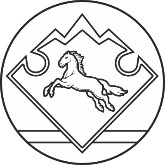 с. Кырлык№  _4_РоссияАлтай РеспубликанынКан-ОозыаймактынКырлыкjурттынмуниципалтозолмозининадминистрациязыJОП